Grant Overview: Virtual Volunteering Bursaries for Health Partnerships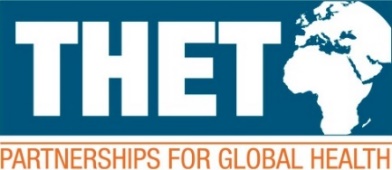 1	Purpose
Given the unprecedented changes in global health due to the Covid-19 pandemic, THET is now seeking to expand the ways in which the UK health workforce can continue its support to partners in LMICs. We believe that remote or virtual volunteering provides an exciting opportunity for health workers in both the UK and LMICs to engage in capacity development projects related to Covid-19 response or to support the delivery of quality essential services. We are therefore looking forward to support existing health partnerships to deliver virtual volunteering support for training and capacity development in Ethiopia, Myanmar, Somaliland, Tanzania, Uganda and Zambia.We have therefore secured funding to facilitate UK health work force volunteers to provide remote support and guidance to meet needs identified in-country where this remote support would be appropriate. With a focus on mentorship and capacity development, support could be provided for example for developing and supporting the delivery of training sessions and the adaptation of global standards and protocols. Virtual Volunteer bursaries are designed for health partnerships with a history of implementing capacity development projects in Ethiopia, Myanmar, Somaliland, Tanzania and Uganda, that have identified a specific area for capacity development in a health delivery institution which could be supplemented through a remote volunteers or volunteers from the UK NHS workforce. Partnerships have the opportunity to bid for volunteer bursaries of up to £10,000 for volunteering placements of three to six months.The partnership must be able to show that the volunteer(s) will add value and help achieve outcomes and benefits for the health partnership, and the volunteer(s) themselves. The focus of these bursaries can be on any health theme but must focus on capacity development of LMIC health workers or those training them.2	Size and Duration Bursaries are available from 1st January 2021 for a time bound project that must be complete 28 February 2022.Each bursary can be a maximum of £10,000 in value. Applications will be judged on value for money so please ensure that the size of the bursary adequately reflects the costs involved in volunteering remotely. A maximum of three bursaries can be applied for per health partnership.3	Core Requirements and Responsibilities
Core Requirements:Applications must be made by the UK or LMIC lead within an existing health partnership that has received THET funding between 2011 and 2021. In exceptional circumstances, partnerships who have not previously received THET funding will be considered.Applications must be made by the UK or LMIC lead within an existing health partnership that have implemented projects together previously in the facility in which the volunteer will be placed.Volunteers must support an LMIC health delivery institution.Volunteers must have clear terms of reference with clear objectives and activities aligned to the partnership’s aims. These objectives and activities should lead to clear results and generate lessons learnt and good practice.Volunteer objectives should be linked to the capacity development, training or mentoring of LMIC health care workers.Partnerships must be able to demonstrate relevant processes and policies to support volunteers and provide adequate duty of care.Responsibilities of the UK/LMIC lead partner:Signing the volunteer bursary contract with THETReceiving bursary funds and managing them in accordance with the contractMaintaining financial recordsReporting on finance and bursary activity to THET Ensuring grant finances are audited as part of the institution’s annual auditTaking responsibility (as laid out in the contract) for all security, insurance and registration matters related to those travelling/working on behalf of the projectDemonstrating safeguarding compliance, including having a safeguarding policy and ensuring that volunteers have read and will abide by it.4	Project RequirementsIf the core requirements are met, applications will then be judged throughout the application process against the following criteria:The bursary is time-bound and the proposed activities are deliverable by 28 February 2022. The partnership clearly demonstrates a need for a volunteer and how this type of intervention will result in measurable outcomes for the partnership.The approach to the project is appropriate and relevant to the local contextThe partnership shows how they will evidence the volunteer’s contribution to the project and partnership, as well as their own personal and professional developmentThe project demonstrates value for money5	Funding RestrictionsVolunteer Bursaries will fund:Local travel and associated costs, e.g. national economy class travel, travel insurance (if not already covered by a central institution policy), accommodation and subsistenceBank charges for transfer of fundsMonitoring, evaluation and learning costs related to the volunteer placementCommunications costs (telephone, teleconferencing, video conferencing, etc.)Reasonable volunteer management costs, e.g. recruitment, induction and communicationsVolunteer Bursaries will not fund:Backfill funding for UK volunteersStaff salaries for permanent staff, including any hired as a consequence of the project (but see above with regard to volunteer management and support costs)Entertainment costsCosts relating to the delivery of health servicesSitting allowances (for individuals to attend training)First or business class travelCapital costsMedical Equipment and consumables6	Application and Selection Process Please read the below outline for THET’s selection process carefully.Applicants should complete their project outline and budget collaboratively and submit to application@thet.org by 23:59 on 7 September 2021 Applications received after this date will not be considered. If you do not receive an acknowledgement from us within 48 hours, please assume we have not received your application and re-submit. Applications will be assessed on a rolling basis and THET reserves the right to close this call early. All information should be included in the body of the project outline and budget. Additional documents or footnotes will not be considered by the selection panel. Applications will be reviewed by the Country Programmes Team against the eligibility criteria and grant requirements listed above, and applicants will be informed of the outcome within four weeks of the application deadline.Project development is a consultative process with THET. Applicants must be willing to engage in this process.1st January7th September Rolling until 7th SeptemberFour weeks after approvalCall for applications Application submission deadline Review by selection group and grants awardedContracts issued and signedSix weeks after approvalGrants begin